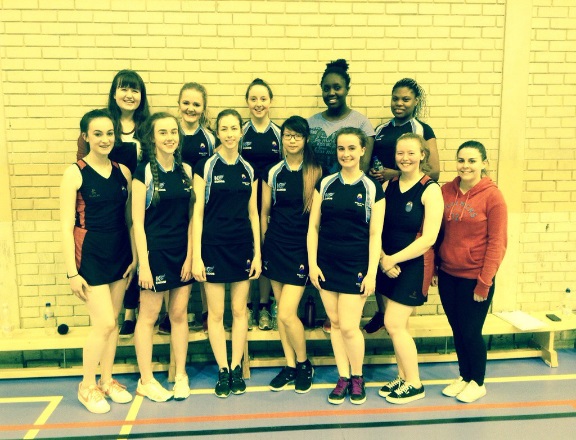 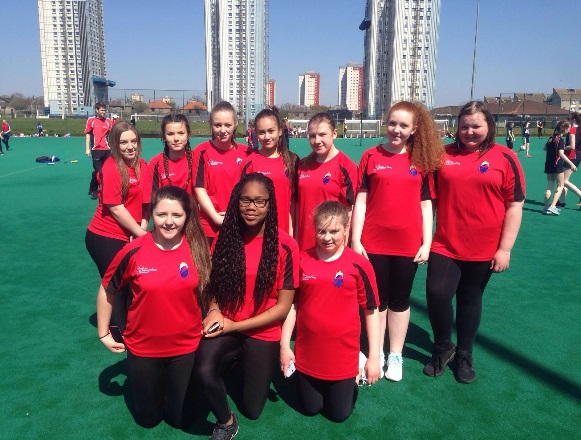 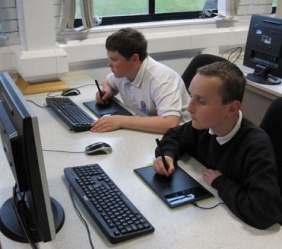 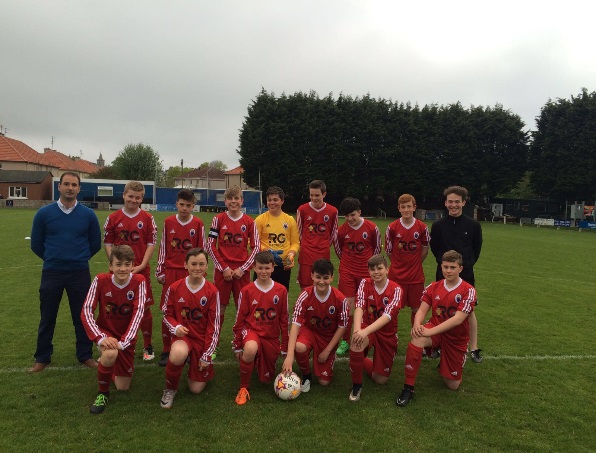 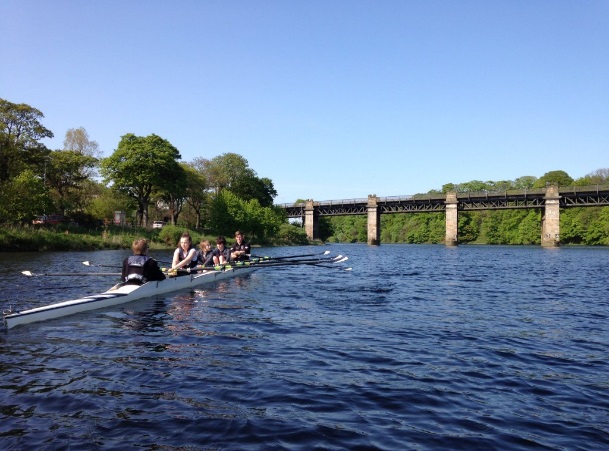 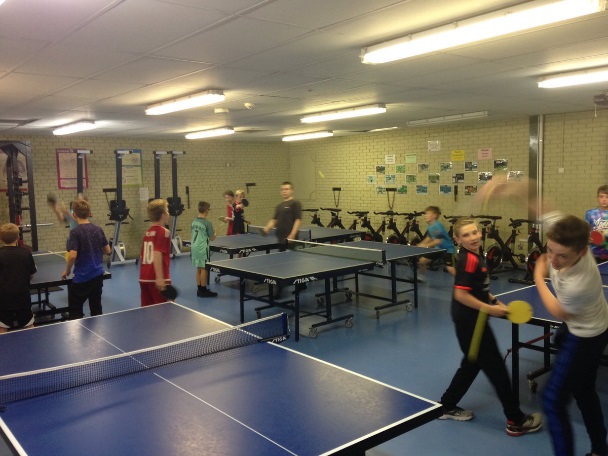 BRIDGE OF DON ACADEMYExtra Curricular 2016-2017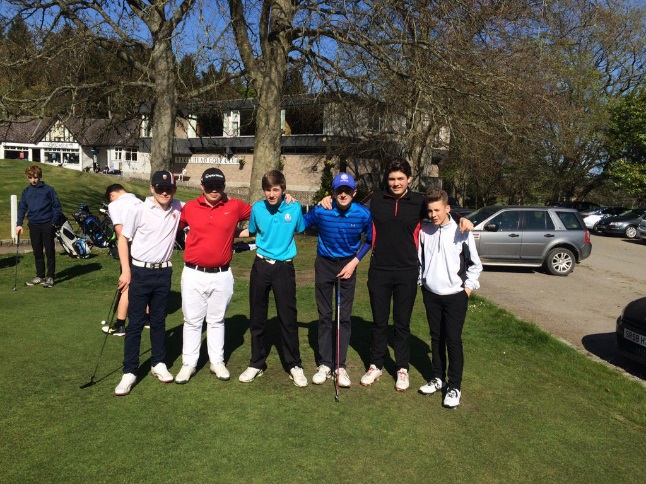 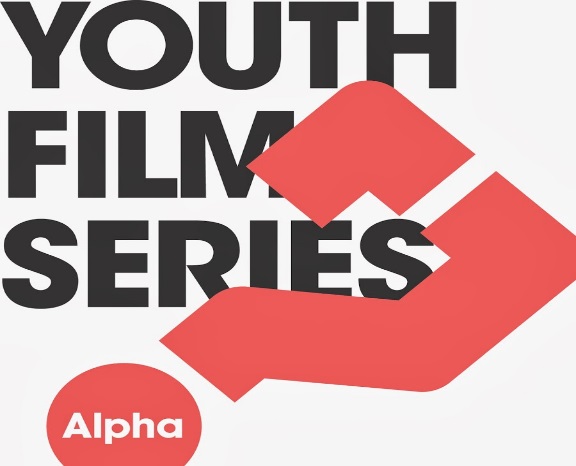 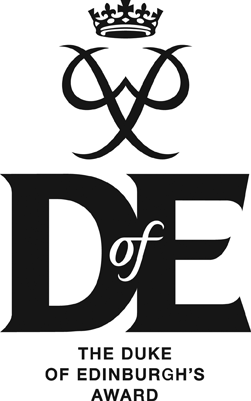 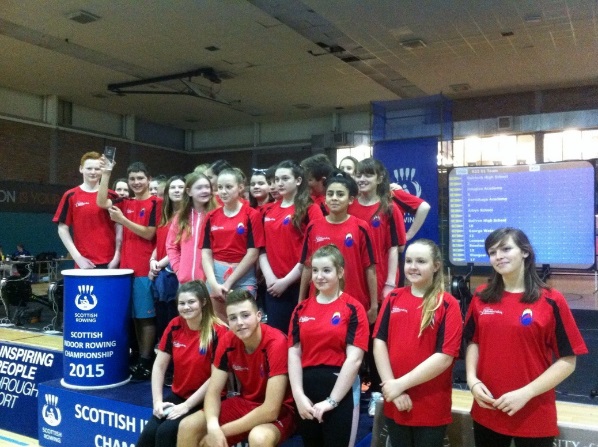 ACTIVITY				VENUE						TIME				PEOPLE RESPONSIBLEMONDAYLunch Time ActivitiesHomework Club			F20						1.20 – 1.50			Mrs WoodVolleyball				Games Hall					1.20 – 1.50			Mr JappySenior Strength and Conditioning 	Activities Room					1.20 – 1.50			Mr WallaceAfter School ActivitiesStaff Fitness				Games Hall					4.15 – 5.00			PE DepartmentTUESDAYLunch Time Activities Homework Club			F20						1.20 – 1.50			Mrs WoodArt Catch Up Club			Art Department				1.05 – 1.50			Mrs RedpathYouth Alpha Film Series		G3 (Technical)					1.15 – 1.45			Miss FitzpatrickGlobal Goals Group			G12						1.15 – 1.50 			Mrs WalkdenTable Tennis				Activities Room					1.20 – 1.50			Mr Jappy Play Unified Club			Games Hall					1.20 – 1.50			Stacey J. & PE DepartmentBadminton				Games Hall					1.20 – 1.50			Mr WallaceAfter School ActivitiesBasketball (S1-6)			Games Hall					4.00 – 5.00			Shannon M. and Miss GuthrieWEDNESDAYLunch Time Activities Homework Club			F20						1.20 – 1.50			Mrs WoodS1/S2 Drama Club			Drama Studio					1.25 – 1.50	Miss JamesDance					Activities Room					1.20 – 1.50			Cassandra W., Simone T. 		and Miss DavidsonGymnastics				Games Hall					1.20 – 1.50			Stacey J. and Miss MaloneAfter School ActivitiesGirls Football				Outside						3.00 – 4.00			Miss MaloneTHURSDAYLunch Time Activities Homework Club			F20						1.20 – 1.50			Mrs WoodPhotoshop Club			G3 (D&T Computer Suite)			1.05 – 1.50			Mrs RedpathPi / Maths Club				F9						1.30 – 1.50			Mr WilloxChemistry Lunch Club			T13						1.05 – 1.50			Miss A. DavidsonTennis					Games Hall					1.20 – 1.50			Charlie C. and Mrs WalkdenBoys’ Only Fitness			Activities Room					1.20 – 1.50			David T. and Mr WallaceAfter School ActivitiesFRIDAYMorning Homework Club			F20						1.20 – 1.50			Mrs WoodLunch Time Activities Chess Club				T13						1.20 – 1.50			Miss A. DavidsonS1/2 Indoor Football			Games Hall					1.20 – 1.50			Bradley P. and Mr Donald
Girls Only Session			Activities Room					1.20 – 1.50			April M. and Miss MaloneAfter School ActivitiesS1-S6 Netball				Games Hall					3.00 – 4.00			Active SchoolsDebating Club				T20						3.00 – 4.30			Amber T. & Mr WarrenderFurther OpportunitiesYoung Enterprise									As arranged			Mrs McWilliam (Biology)Student Council		As arranged			Miss Davidson, Mrs Walkden						and Mrs ConstableSports Coaching (volunteering)		PE Department				As arranged			Active Schools/PE DepartmentSky Sports Living for Sports		PE Department				As arranged			PE DepartmentSports Council				PE Department				As arranged			Sam (Active Schools)Fit 4 Girls				PE Department				As arranged			PE DepartmentGolf Team				PE Department				Easter 2017			Mr JappyU13s/S1 Football Team			PE Department				As arranged			Sam M. and Mr Donald U14s/S2 Football Team			PE Department				As arranged			Kelvin M. and Mr DonaldU15s/S3 Football Team			PE Department				As arranged			Bradley P. and Mr JappySenior (S4-S6) Football Team		PE Department				As arranged			Liam D. and Mr Wallace